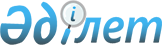 Об установлении форм и сроков представления страхователем, страховщиком, агентом и обществом информации и документов, еобходимых для осуществления им контрольных функций
					
			Утративший силу
			
			
		
					Постановление акимата Актюбинской области от 3 мая 2017 года № 127 Зарегистрировано Департаментом юстиции Актюбинской области 22 июня 2017 года № 5547. Утратило силу постановлением акимата Актюбинской области от 14 августа 2019 года № 310.
      Сноска. Утратило силу постановлением акимата Актюбинской области от 14.08.2019 № 310 (вводится в действие со дня его первого официального опубликования).
      В соответствии со статьей 27 Закона Республики Казахстан от 23 января 2001 года "О местном государственном управлении и самоуправлении в Республике Казахстан", подпунктом 2) пункта 3 статьи 16 Закона Республики Казахстан от 19 марта 2010 года "О государственной статистике", подпунктом 5) пункта 2-1 статьи 5 Закона Республики Казахстан от 10 марта 2004 года "Об обязательном страховании в растениеводстве", акимат Актюбинской области ПОСТАНОВЛЯЕТ:
      1. Установить следующие формы предоставляемой информации и документов:
      1) информация о заключении договора обязательного страхования в растениеводстве согласно приложению 1 к настоящему постановлению;
      2) информация о вступивших в силу договорах обязательного страхования в растениеводстве в разрезе районов (города), страхователей согласно приложению 2 к настоящему постановлению;
      3) информация о вступивших в силу договорах обязательного страхования в растениеводстве в разрезе районов (города) согласно приложению 3 к настоящему постановлению;
      4) информация по страховым случаям в разрезе районов (города) и страхователей согласно приложению 4 к настоящему постановлению;
      5) справка по страховым случаям в разрезе районов (города) по договорам обязательного страхования в растениеводстве согласно приложению 5 к настоящему постановлению. 
      2. Установить, что информация и документы предоставляются:
      1) страхователем – в течение одного месяца после заключения договора обязательного страхования со страховщиком или обществом взаимного страхования в адрес районного (городского) отдела сельского хозяйства, по приложению 1 к настоящему постановлению; 
      2) страховщиком и обществом взаимного страхования - еженедельно агенту по приложениям 2, 4, 5 к настоящему постановлению, районному (городскому) отделу сельского хозяйства по приложениям 2, 4, 5 к настоящему постановлению; 
      3) агентом – еженедельно государственному учреждению "Управление сельского хозяйства Актюбинской области" по приложениям 2, 3, 4, 5 к настоящему постановлению, районному (городскому) отделу сельского хозяйства по приложениям 3, 4, 5 к настоящему постановлению.
      3. Признать утратившим силу постановление акимата Актюбинской области от 23 февраля 2015 года № 64 "Об утверждении форм и сроков представления страхователем, страховщиком, агентом и обществом информации и документов, необходимых для осуществления им контрольных функций" (зарегистрированное в Реестре государственной регистрации нормативных правовых актов № 4250, опубликованное 3-4 апреля 2015 года в газетах "Ақтөбе" и "Актюбинский вестник").
      4. Государственному учреждению "Управление сельского хозяйства Актюбинской области" в установленном законодательством порядке обеспечить:
      1) государственную регистрацию настоящего постановления в Департаменте юстиции Актюбинской области;
      2) направление настоящего постановления на официальное опубликование в периодических печатных изданиях и Эталонном контрольном банке нормативных правовых актов Республики Казахстан.
      5. Контроль за исполнением настоящего постановления возложить на заместителя акима Актюбинской области Джумагазиева М.С.
      6. Настоящее постановление вводится в действие по истечении десяти календарных дней после дня его первого официального опубликования.
      Форма, предназначенная для сбора административных данных Информация о заключении договора обязательного страхования в растениеводстве Отчетный период: на "____" _________ 20__ года
      Индекс: 1-DOSvR
      Периодичность: полугодовая
      Представляет: Страхователь, согласно приложениям 1, 2 
      Куда представляется форма: Районный (городской) отдел сельского хозяйства
      Срок представления: в течении одного месяца после заключения договора обязательного страхования со страховщиком или обществом взаимного страхования
      Руководителю отдела сельского хозяйства ____________
      района (города) _____________________________от _____________________________
      Руководитель __________________________ ________________ 
      (наименование страхователя)                           (Ф.И.О., подпись)
      _________________
      (число, месяц, год)
      М.П. Пояснение по заполнению формы, предназначенной для сбора административных данных "Информация о заключении договора обязательного страхования в растениеводстве" 1. Общие положения
      1. Настоящее пояснение (далее - Пояснение) определяет единые требования по заполнению формы, предназначенной для сбора административных данных "Информация о заключении договора обязательного страхования в растениеводстве" (далее - Форма).
      2. Форма разработана в соответствии с подпунктом 5) пункта 2-1 статьи 5 Закона Республики Казахстан от 10 марта 2004 года "Об обязательном страховании в растениеводстве".
      3. Форма составляется страхователем, осуществляющим деятельность по производству продукции растениеводства и заключившее договор обязательного страхования со страховщиком, – в течении одного месяца после заключения договора обязательного страхования.
      4. Форму подписывает руководитель (на период его отсутствия - лицо, его замещающее), указывается месяц, день, год, печать. 1. Пояснение по заполнению формы
      1. В графе 1 указывается порядковый номер.
      2. В графе 2 указывается наименование засеянных культур.
      3. В графе 3 указывается всего засеянной площади в гектарах. (га)
      4. В графе 4 указывается всего застрахованной площади в гектарах. (га)
      5. В графе 5 указывается наименование страховой компании или общества взаимного страхования.
      6. В графе 6 указывается номер договора о заключении обязательного страхования в растениеводстве.
      7. В графе 7 указывается дата заключения договора обязательного страхования в растениеводстве.
      Форма, предназначенная для сбора административных данных Информация о вступивших в силу договорах обязательного страхования в растениеводстве в разрезе районов (города), страхователей Отчетный период: на "____" _________20__года
      Индекс: 2-DOSvR
      Периодичность: еженедельная
      Представляет: Страховщик и общество взаимного страхования, агентом, согласно приложениям 1, 2 
      Куда представляется: Агенту, районный (городской) отдел сельского хозяйства, ГУ "Управление сельского хозяйства Актюбинской области"
      Срок представления: каждый четверг после отчетного периода, по мере вступления в силу договоров обязательного страхования 
      продолжение таблицы
       _____________________________       ______________ 
      (Ф.И.О. должность руководителя)       (подпись) 
       _______________
       (число, месяц, год) Пояснение по заполнению формы, предназначенной для сбора административных данных "Информация о вступивших в силу договорах обязательного страхования в растениеводстве в разрезе районов (города), страхователей" 1. Общие положения
      1. Настоящее пояснение (далее - Пояснение) определяет единые требования по заполнению формы, предназначенной для сбора административных данных, "Информация о вступивших в силу договорах обязательного страхования в растениеводстве в разрезе районов (города), страхователей" (далее - Форма).
      2. Форма разработана в соответствии с подпунктом 5) пункта 2-1 статьи 5 Закона Республики Казахстан от 10 марта 2004 года "Об обязательном страховании в растениеводстве".
      3. Форма составляется страховщиком и обществом взаимного страхования агенту, еженедельно и агентом для районного (городского) отдела сельского хозяйства, ГУ "Управление сельского хозяйства Актюбинской области", еженедельно.
      4. Форму подписывает руководитель (на период его отсутствия - лицо, его замещающее), указывается месяц, день, год. 2. Пояснение по заполнению формы 
      1. В графе 1 указывается порядковый номер.
      2. В графе 2 указывается наименование района (города) страхователя.
      3. В графе 3 указывается номер договора обязательного страхования в растениеводстве.
      4. В графе 4 указывается дата составления договора обязательного страхования в растениеводстве.
      5. В графе 5 указывается общая сумма страховой премии по договору, в тенге. (тг.)
      6. В графе 6 указывается общая страховая сумма по договору, в тенге. (тг.)
      7. В графе 7 указывается всего застрахованной площади, в гектарах. (га)
      8. В графе 8 указывается всего застрахованной площади зерновых культур, в гектарах. (га)
      9. В графах 9, 10, 11, 12, 13, 14, 15, 16, 17, 18 указывается наименование зерновых культур и их застрахованная площадь, в гектарах. (га)
      10. В графе 19 указывается всего застрахованной площади масличных культур, в гектарах. (га)
      11. В графах 20, 21, 22 указывается наименование масличных культур и их застрахованная площадь, в гектарах. (га)
      12. В графе 23 указывается застрахованная площадь сахарной свеклы, в гектарах. (га)
      13. В графе 24 указывается застрахованная площадь сои, в гектарах. (га)
      Форма, предназначенная для сбора административных данных  Информация о вступивших в силу договорах обязательного страхования в растениеводстве в разрезе районов (города) Отчетный период: на "____" _________20__года
      Индекс: 3-DOSvR
      Периодичность: еженедельно
      Представляет: Агент, согласно приложениям 1, 2 
      Куда представляется: районный (городской) отдел сельского хозяйства, 
      ГУ "Управление сельского хозяйства Актюбинской области"
      Срок представления: каждый четверг после отчетного периода, по мере вступления в силу договоров обязательного страхования в растениеводстве
      Ф.И.О. руководителя _________________ Подпись ______________
      _______________
      (число, месяц, год) Пояснение по заполнению формы, предназначенной для сбора административных данных  "Информация о вступивших в силу договорах обязательного страхования в растениеводстве в разрезе районов (города) 1. Общие положения
      1. Настоящее пояснение (далее - Пояснение) определяет единые требования по заполнению формы, предназначенной для сбора административных данных, "Информация о вступивших в силу договорах обязательного страхования в растениеводстве в разрезе районов (города)" (далее - Форма).
      2. Форма разработана в соответствии с подпунктом 5) пункта 2-1 статьи 5 Закона Республики Казахстан от 10 марта 2004 года "Об обязательном страховании в растениеводстве".
      3. Форма, о вступивших в силу договорах обязательного страхования составляется агентом, еженедельно.
      4. Форму подписывает руководитель (на период его отсутствия - лицо, его замещающее), указывается месяц, день, год. 2. Пояснение по заполнению формы
      1. В графе 1 указывается порядковый номер.
      2. В графе 2 указывается наименование района (города) страхователя.
      3. В графе 3 указывается всего засеяно пашни, подлежащих страхованию, в гектарах. (га)
      4. В графе 4 указывается всего застраховано площади, в гектарах. (га)
      5. В графе 5 указывается охвачено страхованием, в процентах. (%)
      6. В графе 6 указывается количество заключенных договоров, в единицах. (ед.)
      7. В графе 7 указывается сумма страховой премии по договорам со страхователями, в тенге. (тг.)
      8. В графе 8 указывается общая страховая сумма по договорам со страхователями, в тенге. (тг.)
      Форма, предназначенная для сбора административных данных  Информация по страховым случаям в разрезе районов (города) и страхователей  Отчетный период: на "____" _________20__года
      Индекс: 4-SS
      Периодичность: еженедельно 
      Представляет: Страховщик и общество взаимного страхования, агент, согласно приложениям 1, 2 
      Куда представляется Форма: Агенту, районный (городской) отдел сельского хозяйства, ГУ "Управление сельского хозяйства Актюбинской области"
      Срок представления: каждый четверг после отчетного периода, по мере возникновения страхового случая
      продолжение таблицы
      Ф.И.О. руководителя _______________ Подпись ____________ 
      _______________
      (число, месяц, год) Пояснение по заполнению формы предназначенной для сбора административных данных  "Информация по страховым случаям в разрезе районов (города) и страхователей" 1. Общие положения
      1. Настоящее пояснение (далее - Пояснение) определяет единые требования по заполнению формы, предназначенной для сбора административных данных, "Информация по страховым случаям в разрезе районов (города) и страхователей" (далее - Форма).
      2. Форма разработана в соответствии с подпунктом 5) пункта 2-1 статьи 5 Закона Республики Казахстан от 10 марта 2004 года "Об обязательном страховании в растениеводстве".
      3. Форма составляется страховщиком и обществом взаимного страхования, агентом, с указанием площади гибели посевов по застрахованным посевам, еженедельно.
      4. Форму подписывает руководитель (на период его отсутствия - лицо, его замещающее), указывается месяц, день, год. 2. Пояснение по заполнению формы
      1. В графе 1 указывается порядковый номер.
      2. В графе 2 указывается наименование района (города). 
      3. В графе 3 указывается всего площадь застрахованных посевов, в гектарах. (га)
      4. В графе 4 указывается площадь полной гибели посевов зерновых, в гектарах. (га)
      5. В графе 5 указывается площадь частичной гибели посевов зерновых, в гектарах. (га)
      6. В графе 6 указывается площадь полной гибели посевов масличных, в гектарах. (га)
      7. В графе 7 указывается площадь частичной гибели посевов масличных, в гектарах. (га)
      8. В графе 8 указывается площадь полной гибели сахарной свеклы, в гектарах. (га)
      9. В графе 9 указывается площадь частичной гибели сахарной свеклы, в гектарах. (га)
      10. В графе 10 указывается площадь полной гибели сои, в гектарах. (га)
      11. В графе 11 указывается площадь частичной гибели сои, в гектарах (га)
      12. В графе 12 указывается неблагоприятное природное явление.
      13. В графе 13 указывается всего поступило заявлений на обследование, в единицах. (ед.)
      14. В графе 14 указывается количество составленных актов обследования, в единицах. (ед.)
      15. В графе 15 указывается количество принятых заявлений о произведении страховой выплаты в страховую компанию или обществу взаимного страхования, в единицах. (ед.)
      16. В графе 16 указывается количество отказных заявлений о произведении страховой выплаты в страховую компанию или обществу взаимного страхования, в единицах. (ед.)
      17. В графе 17 указывается количество заявлений на рассмотрении о произведении страховой выплаты в страховую компанию или обществу взаимного страхования, в единицах. (ед.)
      18. В графе 18 указывается сумма произведенных страховых выплат, в тенге. (тг.)
      Форма, предназначенная для сбора административных данных  Справка по страховым случаям в разрезе районов (города) по договорам обязательного страхования в растениеводстве  Отчетный период: на "____" _________20__года
      Индекс: 5-SS
      Периодичность: еженедельная
      Представляет: Страховщик и общество взаимного страхования, агент, согласно приложениям 1, 2 
      Куда представляется Форма: Агенту, ГУ "Управление сельского хозяйства Актюбинской области", районный (городской) отдел сельского хозяйства
      Срок представления: каждый четверг, после отчетного периода, по мере поступления заявлений на обследование
      продолжение таблицы
      Ф.И.О. руководителя _______________ Подпись ______________
       (число, месяц, год) Пояснение по заполнению формы предназначенной для сбора административных данных  "Справка по страховым случаям в разрезе районов (города) по договорам обязательного страхования в растениеводстве" 1. Общие положения
      1. Настоящее пояснение (далее - Пояснение) определяет единые требования по заполнению формы, предназначенной для сбора административных данных, Справка по страховым случаям в разрезе районов (города) по договорам обязательного страхования в растениеводстве" (далее - Форма).
      2. Форма разработана в соответствии с подпунктом 5) пункта 2-1 статьи 5 Закона Республики Казахстан от 10 марта 2004 года "Об обязательном страховании в растениеводстве".
      3. Форма составляется страховщиком и обществом взаимного страхования, агентом, еженедельно.
      4. Форму подписывает руководитель (на период его отсутствия - лицо, его замещающее), указывается месяц, день, год. 2. Пояснение по заполнению формы
      1. В графе 1 указывается порядковый номер.
      2. В графе 2 указывается наименование страховой компании или общества взаимного страхования наименование района (города). 
      3. В графе 3 указывается всего поступило заявлений на обследование, в единицах. (ед.)
      4. В графе 4 указывается количество составленных актов обследования, в единицах. (ед.)
      5. В графе 5 указывается площадь по составленным актам обследования, в гектарах. (га)
      6. В графе 6 указывается количество, по которым начислена сумма произведенных страховых выплат страховщикам или обществам взаимного страхования и страхователям, в единицах. (ед.)
      7. В графе 7 указывается сумма произведенных страховых выплат страховщикам или обществам взаимного страхования и страхователям, в тысячах тенге (тыс.тенге)
      8. В графе 8 указывается количество, по которым возмещено части страховых выплат агентом страховщику или обществу взаимного страхования, в единицах. (ед.)
      9. В графе 9 указывается сумма возмещения части страховых выплат агентом страховщику или обществу взаимного страхования, в тысячах тенге (тыс.тенге).
      10. В графе 10 указывается примечание. 
					© 2012. РГП на ПХВ «Институт законодательства и правовой информации Республики Казахстан» Министерства юстиции Республики Казахстан
				
      Аким Актюбинской области 

Б.Сапарбаев

      "СОГЛАСОВАНО" Председатель Комитета по статистике Министерства национальной экономики Республики Казахстан 

Н.Айдапкелов

      "23" мая 2017 год
Приложение 1 к постановлению акимата Актюбинской области от 3 мая 2017 года № 127Приложение 1 к форме, предназначенной для сбора административных данных "Информация о заключении договора обязательного страхования в растениеводстве"
№ п/п
Наименование засеянных культур
Всего засеянной площади (га)
Всего застрахованной площади (га)
Наименование страховой компании или общества взаимного страхования
номер договора страхования
Дата заключения договора
1
2
3
4
5
6
7Приложение 2 к форме, предназначенной для сбора административных данных "Информация о заключении договора обязательного страхования в растениеводстве"Приложение 2 к постановлению акимата Актюбинской области от 3 мая 2017 года № 127Приложение 1 к форме, предназначенной для сбора административных данных "Информация о вступивших в силу договорах обязательного страхования в растениеводстве в разрезе районов (города), страхователей"
№
п/п
Наименование района (города), страхователя
Номер договора страхования 
Дата заключения договора
Общая сумма страховой премии по договору, (тг.)
Общая страховая сумма по договору, (тг.)
Всего застрахованной площади, (га)
№
п/п
Наименование района (города), страхователя
Номер договора страхования 
Дата заключения договора
Общая сумма страховой премии по договору, (тг.)
Общая страховая сумма по договору, (тг.)
Всего застрахованной площади, (га)
1
2
3
4
5
6
7
№
п/п
Наименование района (города), страхователя
Номер договора страхования 
Дата заключения договора
Общая сумма страховой премии по договору, (тг.)
Общая страховая сумма по договору, (тг.)
Всего застрахованной площади, (га)
№
п/п
Наименование района (города), страхователя
Номер договора страхования 
Дата заключения договора
Общая сумма страховой премии по договору, (тг.)
Общая страховая сумма по договору, (тг.)
Всего застрахованной площади, (га)
Итого по:
району
городу
селу
В том числе
В том числе
В том числе
В том числе
В том числе
В том числе
В том числе
В том числе
В том числе
В том числе
В том числе
Зерновые (га)
Зерновые (га)
Зерновые (га)
Зерновые (га)
Зерновые (га)
Зерновые (га)
Зерновые (га)
Зерновые (га)
Зерновые (га)
Зерновые (га)
Зерновые (га)
Всего (га)
В том числе
В том числе
В том числе
В том числе
В том числе
В том числе
В том числе
В том числе
В том числе
В том числе
Всего (га)
Пшеница
Ячмень
Овес
Гречиха
Просо
Горох
Нут
Рожь
Озимая пшеница
Кукуруза на зерно
8
9
10
11
12
13
14
15
16
17
18
продолжение таблицы
продолжение таблицы
продолжение таблицы
продолжение таблицы
продолжение таблицы
продолжение таблицы
продолжение таблицы
продолжение таблицы
продолжение таблицы
продолжение таблицы
продолжение таблицы
В том числе
В том числе
В том числе
В том числе
В том числе
В том числе
В том числе
В том числе
В том числе
В том числе
В том числе
Масличные (га)
Масличные (га)
Масличные (га)
Масличные (га)
Масличные (га)
Сахарная свекла (га)
Сахарная свекла (га)
Сахарная свекла (га)
Соя (га)
Соя (га)
Соя (га)
Всего (га)
В том числе
В том числе
В том числе
В том числе
Сахарная свекла (га)
Сахарная свекла (га)
Сахарная свекла (га)
Соя (га)
Соя (га)
Соя (га)
Всего (га)
Рапс
Подсолнечник
Подсолнечник
Сафлор
Сахарная свекла (га)
Сахарная свекла (га)
Сахарная свекла (га)
Соя (га)
Соя (га)
Соя (га)
19
20
21
21
22
23
23
23
24
24
24Приложение 2 к форме, предназначенной для сбора административных данных "Информация о вступивших в силу договорах обязательного страхования в растениеводстве в разрезе районов (города), страхователей"Приложение 3 к постановлению акимата Актюбинской области от 3 мая 2017 года № 127Приложение 1 к форме, предназначенной для сбора административных данных "Информация о вступивших в силу договорах обязательного страхования в растениеводстве в разрезе районов (города)"
№ п/ п
Наименование района (города)
Всего засеяно пашни, подлежащих страхованию (га)
Всего застраховано площади (га)
Охвачено страхованием засеянной площади (%)
Количество заключенных договоров страхования (единица)
Сумма страховой премии по договорам со страхователями (тенге)
Общая страховая сумма по договорам со страхователями (тенге)
1
2
3
4
5
6
7
8
ИтогоПриложение 2 к форме, предназначенной для сбора административных данных "Информация о вступивших в силу договорах обязательного страхования в растениеводстве в разрезе районов (города)"Приложение 4 к постановлению акимата Актюбинской области от 3 мая 2017 года № 127Приложение 1 к форме, предназначенной для сбора административных данных "Информация по страховым случаям в разрезе районов (города) и страхователей"
№
п/п
Наименование района (города)
Всего площадь застрахованных посевов
Площадь гибели посевов
Площадь гибели посевов
Площадь гибели посевов
Площадь гибели посевов
Площадь гибели посевов
Площадь гибели посевов
Площадь гибели посевов
Площадь гибели посевов
№
п/п
Наименование района (города)
Всего площадь застрахованных посевов
Зерновые культуры
Зерновые культуры
Масличные культуры
Масличные культуры
Сахарная свекла
Сахарная свекла
соя
соя
№
п/п
Наименование района (города)
Всего площадь застрахованных посевов
полная
Частичная
полная
Частичная
полная
Частичная
полная
Частичная
№
п/п
Наименование района (города)
(га)
(га)
(га)
(га)
(га)
(га)
(га)
(га)
(га)
1
2
3
4
5
6
7
8
9
10
11
Итого по 
району
городу
селу
Неблагоприятное природное явление
Всего поступило заявлений на обследование
Кол-во оставленных актов обследования 
Количество заявлений о произведении страховой выплаты в страховую компанию или обществу взаимного страхования
Количество заявлений о произведении страховой выплаты в страховую компанию или обществу взаимного страхования
Количество заявлений о произведении страховой выплаты в страховую компанию или обществу взаимного страхования
Сумма произведенных страховых выплат
Неблагоприятное природное явление
Всего поступило заявлений на обследование
Кол-во оставленных актов обследования 
принято
отказано
На рассмотрении
Сумма произведенных страховых выплат
Неблагоприятное природное явление
Всего поступило заявлений на обследование
единица
единица
единица
единица
тенге
12
13
14
15
16
17
18Приложение 2 к форме, предназначенной для сбора административных данных "Информация по страховым случаям в разрезе районов (города) и страхователей"Приложение 5 к постановлению акимата Актюбинской области от 3 мая 2017 года № 127Приложение 1 к форме, предназначенной для сбора административных данных "Справка по страховым случаям в разрезе районов (города) по договорам обязательного страхования в растениеводстве"
№ п/п
Наименование страховой компании или общества взаимного страхования (наименование района (города)
Всего поступило заявлений на обследование (единица)
Количество составленных актов обследования
Количество составленных актов обследования
Сумма произведенных страховых выплат страховщикам или обществам взаимного страхования и страхователям
Сумма произведенных страховых выплат страховщикам или обществам взаимного страхования и страхователям
№ п/п
Наименование страховой компании или общества взаимного страхования (наименование района (города)
Всего поступило заявлений на обследование (единица)
Количество (единица)
площадь, (га)
Количество (единица)
Сумма (тысяч тенге) 
1
2
3
4
5
6
7
Наименование страховой организации или общества взаимного страхования
Наименование страховой организации или общества взаимного страхования
Наименование страховой организации или общества взаимного страхования
Наименование страховой организации или общества взаимного страхования
Наименование страховой организации или общества взаимного страхования
Наименование страховой организации или общества взаимного страхования
Наименование страховой организации или общества взаимного страхования
Итого
и так далее
продолжение таблицы
продолжение таблицы
продолжение таблицы
продолжение таблицы
продолжение таблицы
продолжение таблицы
продолжение таблицы
Итого
Итого по страховым компаниям
Возмещено части страховых выплат агентом страховщику или обществу взаимного страхования
Возмещено части страховых выплат агентом страховщику или обществу взаимного страхования
Примечание
Количество (единица)
Сумма (тысяч тенге)
Примечание
8
9
10Приложение 2 к форме, предназначенной для сбора административных данных "Справка по страховым случаям в разрезе районов (города) по договорам обязательного страхования в растениеводстве"